Федеральное государственное бюджетное образовательное учреждение высшего образования «Красноярский государственный медицинский университет имени профессора В.Ф. Войно-Ясенецкого»Министерства здравоохранения Российской ФедерацииФармацевтический колледжОтделение: Лабораторная диагностикаКУРСОВАЯ РАБОТАТЕМА: «Микроклимат жилых, общественных и производственных помещений. Методы оценки и нормирование»по дисциплине: «Теория и практика санитарно-гигиенических исследований» Студент       _____________                                                             Ковальчук А.В.                      подпись, дата                                                                                                 (ФИО)                     ______________                                                           Сальникова С.А.                           подпись, дата                                                                                     (ФИО)Руководитель   ____________                                                         Бондарцева Г.Н.                         подпись, дата                                                                                                        (ФИО)Работа оценена: _____________________                           (оценка, подпись преподавателя)Красноярск 2020ОГЛАВЛЕНИЕВВЕДЕНИЕ……………….………………………………………………………….3ГЛАВА 1. ТЕОРИТИЧЕСКАЯ ЧАСТЬ……………………………………………41.1 Определение микроклимата. …………………………………..………………41.2 Микроклимат жилых, общественных и производственных  помещений..…..6ГЛАВА 2. ПРАКТИЧЕСКАЯ ЧАСТЬ……………………………………………..82.1 Измерения микроклимата учебной аудитории……….…………………….…8ЗАКЛЮЧЕНИЕ………………………………………………………………….….10СПИСОК ИСПОЛЬЗУЕМЫХ ИСТОЧНИКОВ …………………….…………...13ПРИЛОЖЕНИЕ А…………………………………………………………….…....14ВЕДЕНИЕДля современного человека, безусловно, важны комфортные условия и безопасность жилища. Ни для кого не секрет, что техническая революция вызвала стремительный рост технологий, обеспечивающих комфорт в помещениях. Состояние здоровья человека, его работоспособность в значительной степени зависят от микроклимата помещения, в которым он находится, будь то работа или дом. Метеорологические условия, или микроклимат, зависят от теплофизических особенностей технологического процесса, климата, сезона года, условий отопления и вентиляции. Микроклимат, оказывая непосредственное воздействие на один из важнейших физиологических процессов - терморегуляцию, имеет огромное значение поддержания комфортного состояния организма. Актуальность исследования состоит в том, что микроклимат имеет большое значение в жизни человека и знание современных санитарных прав и норм необходимо для каждого человека, так как несоблюдение условий микроклимата может повлечь нарушения самочувствия, работоспособности и даже вызвать различные заболевания.Целью работы является изучение параметров микроклимата жилых, общественных и производственных помещений. Задачи: 1. дать определение микроклимата; 2. рассмотреть  микроклимат жилых, общественных и производственных помещений;3. провести измерения  микроклимата учебной аудитории.Объект исследования – микроклимат жилых, общественных и производственных помещений. Методы исследования – оценка микроклимат жилых, общественных и производственных помещений осуществлялась методами санитарного обследования и описания.  ГЛАВА 1. ТЕОРИТИЧЕСКАЯ ЧАСТЬ1.1 Определение микроклиматаМикроклимат - комплекс физических факторов (температура, влажность, скорость движения воздуха) внешней среды, оказывающий преимущественное влияние на терморегуляцию организма.Факторы, влияющие на микроклимат, можно разделить на две группы:нерегулируемые (комплекс климатообразующих факторов данной местности);регулируемые (особенности и качество строительства зданий и сооружений, интенсивность теплового излучения от нагревательных приборов, кратность воздухообмена, количество людей и животных в помещении и др.). Для поддержания параметров воздушной среды рабочих зон, жилых и общественных помещений в пределах гигиенических норм решающее значение принадлежит факторам второй группы. Дискомфортный микроклимат вызывает напряжение процессов терморегуляции, имеет место плохое теплоощущение, ухудшается условно-рефлекторная деятельность и функция анализаторов, понижается работоспособность и качество труда, снижается устойчивость организма к воздействию неблагоприятных факторов. Дискомфортный микроклимат может быть нагревающим (гипертермия) и охлаждающим (гипотермия).Под нагревающим микроклиматом понимают сочетание параметров микроклимата (температура воздуха, влажность, скорость его движения, относительная влажность, тепловое излучение), при котором имеет место нарушение теплообмена человека с окружающей средой, выражающееся в накоплении тепла в организме выше верхней границы оптимальной величины (> 0,87 кДж/кг) и/или увеличении доли потерь тепла испарением пота (> 30%) в общей структуре теплового баланса, появлении общих или локальных дискомфортных теплоощущений (слегка тепло, тепло, жарко).Для оценки нагревающего микроклимата в помещении (вне зависимости от периода года), а также на открытой территории в теплый период года используется интегральный показатель - тепловая нагрузка среды (ТНС-индекс).Охлаждающий микроклимат - сочетание параметров микроклимата, при котором имеет место изменение теплообмена организма, приводящее к образованию общего или локального дефицита тепла в организме (< 0,87 кДж/кг) в результате снижения температуры «ядра» и/или «оболочки» тела (температура «ядра» и «оболочки» тела - соответственно температура глубоких и поверхностных слоев тканей организма человека).Микроклимат помещения - состояние внутренней среды помещения, оказывающее воздействие на человека, характеризуемое показателями температуры воздуха и ограждающих конструкций, влажностью и подвижностью воздуха.Допустимые параметры микроклимата - сочетания значений показателей микроклимата, которые при длительном и систематическом воздействии на человека могут вызвать общее и локальное ощущение дискомфорта, ухудшение самочувствия и понижение работоспособности при усиленном напряжении механизмов терморегуляции и не вызывают повреждений или ухудшения состояния здоровья.Оптимальные параметры микроклимата - сочетание значений показателей микроклимата, которые при длительном и систематическом воздействии на человека обеспечивают нормальное тепловое состояние организма при минимальном напряжении механизмов терморегуляции и ощущение комфорта не менее чем у 80% людей, находящихся в помещении.1.2 Микроклимат жилых, общественных и производственных  помещенийМикроклимат жилых и общественных помещений нормируется СанПиН 2.1.2.2645-10 «Санитарно-эпидемиологические требования к условиям проживания в жилых зданиях и помещениях».Микроклимат производственных помещений нормируется СанПиН 2.2.4.3359-16 «Санитарно-эпидемиологические требования к физическим факторам на рабочих местах».Показателями, характеризующими микроклимат в производственных помещениях, являются:- температура воздуха;- температура поверхностей;- относительная влажность воздуха;- скорость движения воздуха;- интенсивность теплового облучения.Параметры, характеризующие микроклимат в жилых и общественных помещениях: - температура воздуха; - скорость движения воздуха; - относительная влажность воздуха; - результирующая температура помещения.Температура воздуха является одним из основных параметров, характеризующих тепловое состояние микроклимата. Температура поверхностей учитывается, если рабочее место расположено на расстоянии ≤ 2 м.Влажность воздуха – содержание в воздухе водяного пара – может быть абсолютной, максимальной и относительной. Абсолютная влажность – массовое количество водяных паров, находящихся в 1 м3 воздуха, выражаемое в граммах (г/м3). Максимальная влажность есть масса влаги, полностью насыщающей воздух при данной температуре. Относительная влажность - это отношение фактической массы водяного пара, содержащегося в воздухе, к максимально возможной (насыщающей) массе его в данном объеме воздуха при данной температуре, выраженное в процентах. Разница между максимальной и абсолютной влажностью определяется как дефицит насыщения.Скорость движения воздуха. Движение воздуха в производственных помещениях создается конвекционными потоками в результате неравномерного нагревания воздушных масс от источников тепловыделений, приточными струями вентиляционных систем, сквозняками.Тепловое излучение - это электромагнитное излучение, обладающее волновыми и квантовыми свойствами. В производственных условиях встречается в диапазоне волн от 100 нм до 500 мкм. Инфракрасные лучи имеют длину волн 500 - 0,76 мкм; видимая часть 760 - 400 нм и ультрафиолетовые лучи 400 - 100 нм. Инфракрасная область условно делится на длинноволновую – более 3 мкм, средневолновую – 1,5 - 3 мкм и коротковолновую – менее 1,4 мкм.Интенсивность теплового облучения при оценке микроклимата учитываются только при наличии соответствующих источников тепловыделений.ГЛАВА 2. ПРАКТИЧЕСКАЯ ЧАСТЬ2.1 Измерения микроклимата учебной аудиторииПроводили измерения микроклимата в учебной аудитории 4-50, КрасГМУ 5.10.2019 г.Измерения параметров микроклимата проводим на рабочем месте. Если рабочим местом являются несколько участков производственного помещения, то измерения осуществляются на каждом из них. Составляется эскиз с указаниями размещения оборудования и нанесением точек замеров (Приложение А).Для измерений микроклимата использовались приборы: портативный анемометр UNI - T (для измерения скорости движения воздуха); контактный измеритель температуры и влажности воздуха UNI - T (для измерений температуры и относительной влажности).При работах, выполняемых сидя, температуру и скорость движения воздуха, измеряем по диагонали, в центре помещения, наружном и внутреннем углах на высоте 0,1 и 1,0 м на расстоянии 0,2 м от стен, а относительную влажность воздуха - на высоте 1,0 м от пола. При измерении скорость движения воздуха прибор располагают навстречу воздушному потоку.Результаты измерения указаны в таблице 1.Таблица 1 – Результаты измерения микроклимата в аудитории Параметры микроклимата на рабочих местах должны соответствовать величинам, приведенным в таблице 2. Категория работ по уровням энергозатрат Iа.Таблица 2 - Оптимальные величины параметров микроклимата на рабочих местах производственных помещенийЗАКЛЮЧЕНИЕПри оценке микроклимата в учебной аудитории 4-50, КрасГМУ было установлено, что:- в учебной аудитории в точке Т1 температура воздуха 27°С, при норме 22 - 24°С, что не соответствует таблице 2.1 - Оптимальные величины параметров микроклимата на рабочих местах производственных помещений СанПиН 2.2.4.3359-16; скорость движения воздуха 0,1 м/с, при норме не более 0,1 м/с, что соответствует таблице 2.1 - Оптимальные величины параметров микроклимата на рабочих местах производственных помещений СанПиН 2.2.4.3359-16;- в учебной аудитории в точке Т2 температура воздуха 27°С, при норме 22 - 24°С, что не соответствует таблице 2.1 - Оптимальные величины параметров микроклимата на рабочих местах производственных помещений СанПиН 2.2.4.3359-16; относительная влажность воздуха 29 %, при норме 60-40 %, что не соответствует таблице 2.1 - Оптимальные величины параметров микроклимата на рабочих местах производственных помещений СанПиН 2.2.4.3359-16; скорость движения воздуха 0,1 м/с, при норме не более 0,1 м/с, что соответствует таблице 2.1 - Оптимальные величины параметров микроклимата на рабочих местах производственных помещений СанПиН 2.2.4.3359-16;- в учебной аудитории в точке Т3 температура воздуха 27,2°С, при норме 22 - 24°С, что не соответствует таблице 2.1 - Оптимальные величины параметров микроклимата на рабочих местах производственных помещений СанПиН 2.2.4.3359-16; скорость движения воздуха 0,1 м/с, при норме не более 0,1 м/с, что соответствует таблице 2.1 - Оптимальные величины параметров микроклимата на рабочих местах производственных помещений СанПиН 2.2.4.3359-16;     - в учебной аудитории в точке Т4 температура воздуха 27,2°С, при норме 22 - 24°С, что не соответствует таблице 2.1 - Оптимальные величины параметров микроклимата на рабочих местах производственных помещений СанПиН 2.2.4.3359-16; относительная влажность воздуха 30,9 %, при норме 60-40 %, что не соответствует таблице 2.1 - Оптимальные величины параметров микроклимата на рабочих местах производственных помещений СанПиН 2.2.4.3359-16; скорость движения воздуха 0,1 м/с, при норме не более 0,1 м/с, что соответствует таблице 2.1 - Оптимальные величины параметров микроклимата на рабочих местах производственных помещений СанПиН 2.2.4.3359-16;- в учебной аудитории в точке Т5 температура воздуха 27,2°С, при норме 22 - 24°С, что не соответствует таблице 2.1 - Оптимальные величины параметров микроклимата на рабочих местах производственных помещений СанПиН 2.2.4.3359-16; скорость движения воздуха 0,1 м/с, при норме не более 0,1 м/с, что соответствует таблице 2.1 - Оптимальные величины параметров микроклимата на рабочих местах производственных помещений СанПиН 2.2.4.3359-16;- в учебной аудитории в точке Т6 температура воздуха 27,2°С, при норме 22 - 24°С, что не соответствует таблице 2.1 - Оптимальные величины параметров микроклимата на рабочих местах производственных помещений СанПиН 2.2.4.3359-16; относительная влажность воздуха 30 %, при норме 60-40 %, что не соответствует таблице 2.1 - Оптимальные величины параметров микроклимата на рабочих местах производственных помещений СанПиН 2.2.4.3359-16; скорость движения воздуха 0,1 м/с, при норме не более 0,1 м/с, что соответствует таблице 2.1 - Оптимальные величины параметров микроклимата на рабочих местах производственных помещений СанПиН 2.2.4.3359-16.Рекомендации по нормализации микроклимата: в аудитории высокая температура воздуха, для ее снижения стоит перекрывать батарею и чаще проветривать помещение. Для увеличения относительной влажности можно использовать увлажнители воздуха, которые позволяют регулировать влажность воздуха по своему усмотрению.	СПИСОК ИСПОЛЬЗОВАННЫХ ИСТОЧНИКОВ1. СанПиН 2.1.2.2645-10 Санитарно-эпидемиологические требования к условиям проживания в жилых зданиях и помещениях [Электронный ресурс] / Российская газета. - 2010. - № 159. - Режим доступа: http://docs.cntd.ru/document/902222351. html;2. СанПиН 2.2.4.3359-16 Санитарно-эпидемиологические требования к физическим факторам на рабочих местах [Электронный ресурс] / Официальный интернет-портал правовой информации www.pravo.gov.ru. - 2016. - №  0001201608090016. - Режим доступа: http://docs.cntd.ru/document/420362948. html;3. Бондарцева, Г.Н. Теория и практика санитарно-гигиенических исследований. В 3 ч.: сб. метод.указаний для обучающихся к внеаудитор. (самостоят.) работе по специальности 31.02.03 - Лабораторная диагностика (базовой подготовки) / Г. Н. Бондарцева. - Ч.1. - Фармацевтический колледж. -  Красноярск: тип. КрасГМУ, 2018. - 229 с. ПРИЛОЖЕНИЕ А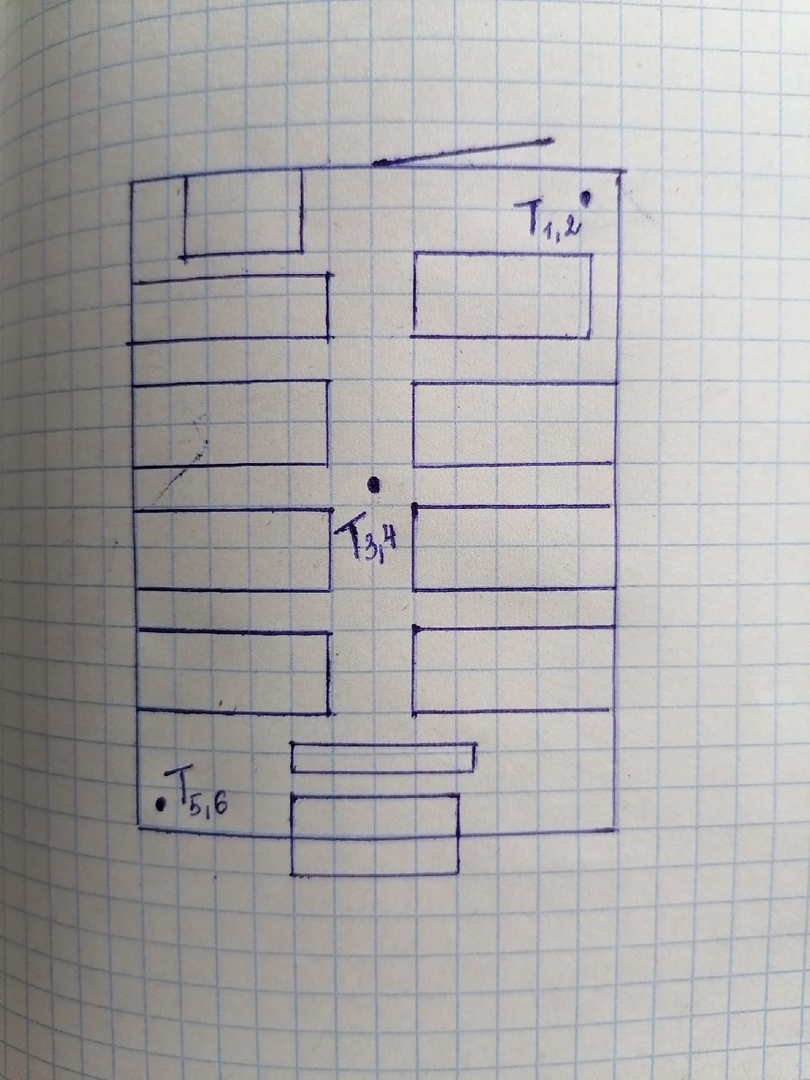 Рисунок 1 - Эскиз с указаниями размещения оборудования и нанесением точек замеровN  точекна эскизеМестопроведенияизмеренийТемпературавоздухаград. СОтносительнаявлажностьвоздуха, %Скоростьдвижениявоздуха м/сТ1аудитория h-0,1 м27-0,1Т2аудитория h-1 м27290,1Т3аудитория h-0,1 м27,2-0,1Т4аудитория h-1 м27,230,90,1Т5аудитория h-0,1 м27,20,1Т6аудитория h-1 м27,2300,1Период годаКатегория работ по уровням энерготрат, ВтТемпература воздуха, °CТемпература поверхностей, °CОтносительная влажность воздуха, %Скорость движения воздуха, м/с, не болееХолодныйIа (до 139)22 - 2421 - 2560 - 400,1ХолодныйIб (140 - 174)21 - 2320 - 2460 - 400,1ХолодныйIIа (175 - 232)19 - 2118 - 2260 - 400,2ХолодныйIIб (233 - 290)17 - 1916 - 2060 - 400,2ХолодныйIII (более 290)16 - 1815 - 1960 - 400,3ТеплыйIа (до 139)23 - 2522 - 2660 - 400,1ТеплыйIб (140 - 174)22 - 2421 - 2560 - 400,1ТеплыйIIа (175 - 232)20 - 2219 - 2360 - 400,2ТеплыйIIб (233 - 290)19 - 2118 - 2260 - 400,2ТеплыйIII (более 290)18 - 2017 - 2160 - 400,3